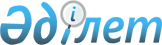 О предоставлении подъемного пособия и социальной поддержки для приобретения или строительства жилья специалистам здравоохранения, образования, социального обеспечения, культуры, спорта и ветеринарии, прибывшим для работы и проживания в сельские населенные пункты Кызылжарского района в 2012 году
					
			Утративший силу
			
			
		
					Решение маслихата Кызылжарского района Северо-Казахстанской области от 22 мая 2012 года N 5/3. Зарегистрировано Департаментом юстиции Северо-Казахстанской области 6 июня 2012 года N 13-8-169. Утратило силу (письмо маслихата Кызылжарского района Северо-Казахстанской области от 12 апреля 2013 года N 02-07-01-20/44)

      Сноска. Утратило силу (письмо маслихата Кызылжарского района Северо-Казахстанской области от 12.04.2013 N 02-07-01-20/44)      В соответствии с подпунктом 15) пункта 1 статьи 6 Закона Республики Казахстан «О местном государственном управлении и самоуправлении в Республике Казахстан» от 23 января 2001 года № 148, подпунктом 4) пункта 3 статьи 7, статьей 18 Закона Республики Казахстан «О государственном регулировании развития агропромышленного комплекса и сельских территорий» от 8 июля 2005 года № 66 Қызылжарский районный маслихат РЕШИЛ:



      1. Предоставить специалистам здравоохранения, образования, социального обеспечения, культуры, спорта и ветеринарии прибывшим для работы и проживания в сельские населенные пункты Кызылжарского района в 2012 году социальную поддержку для приобретения или строительства жилья в виде бюджетного кредита в сумме заявленной специалистом, но не превышающей одну тысячу пятисоткратный размер месячного расчетного показателя на момент подачи заявления.



      2. Предоставить специалистам здравоохранения, образования, социального обеспечения, культуры, спорта и ветеринарии прибывшим для работы и проживания в сельские населенные пункты Кызылжарского района в 2012 году подъемное пособие в сумме, равной семидесятикратному месячному расчетному показателю на момент подачи заявления.



      3. Настоящее решение вводится в действие по истечении десяти календарных дней со дня первого официального опубликования.      Председатель сессии                       Секретарь

      районного маслихата                районного маслихата

      А. Рамазанов                            А. Молдахметова      СОГЛАСОВАНО:      Начальник

      Государственного учреждения

      «Кызылжарский районный

      отдел сельского хозяйства

      ветеринарии»                               У. Умаров      Начальник Государственного учреждения

      «Кызылжарский районный отдел экономики

      и бюджетного планирования»                 А. Фролова
					© 2012. РГП на ПХВ «Институт законодательства и правовой информации Республики Казахстан» Министерства юстиции Республики Казахстан
				